Corruption Is Education Development Enemy #1 In Indonesia"Fight Corruption, Develop Democracy In Schools"
(Anti-Corruption Program A La MoE) "Sekolah Harapan (School of Hope), Schools Free From Corruption" and a discussion about "Fighting Corruption, Develop Democracy in Our Schools". Wednesday, 9th of February, 1pm in Building A Level III, Ministry of Education, Jakarta. Speakers : Fasli Jalal (Deputy Minister), Teten Masduki (SecGen TII), Ani Sutjipto (Fisip UI), Gino Vanollie (Kadis pendidikan Way Kanan), Ade Manadin (Principal Tegal Gede 2-Garut) : Information from Pak Edi Subkhan.STRATEGY: Repeat an Old Program (SBM from the 1990s) that the MoE has failed dismally to implement in schools at the national level till the present, which is possibly due to the fact that "Corruption occurs at all levels including the MoE, Regional Education Offices, and Schools" (ICW) "District Education Offices have become the institutions that are most corrupt, and are the largest source of corrupt individuals compared to other institutions." (ICW: 5 Years Analysis of Eradicating Corruption in Education). 

The School-Based Management (SBM) System which is Excellent, can only be implemented effectively at the national level by a Central Management (MoE) that is "Clean" and "Professional" (Main Roles being; Planning, Coordination, Diligent Monitoring, and especially Protect the Program so that Budgets do not just become the Victims of Further Corruption), which is Implemented by the Regional Education Offices that are "Clean", "Dedicated", and "Professional" (Free from Corruption and ready Mentally to Support the Schools). 

How could we possibly hope to successfully implement SBM as a strategy for addressing corruption before we begin to eliminate the curruption at the MoE and the Regional Education Offices? We believe that this new project is just another indicator that the MoE is still not serious about reducing or eliminating corruption in our education sector. 

From the response to my question to the panel on Wednesday which included the Deputy Minister of Education Mr. Fasli Jalal, "When are we going to begin to reduce the corruption at the Ministry of Education and the Regional Education Offices?" - which wasn't answered, I could only assume that the question couldn't be answered (or noone was willing to try to answer the question). However, this is the most important issue if the MoE is ever really serious about reducing corruption in the education sector. 

We believe that this new program (that really isn't new) only appears to be yet another concept that without addressing the corruption within the MoE and the Regional Education Offices beforehand can not be perceived as a serious solution for corruption at the national level. Evenmore, if it becomes a "project" it may even open-up new opportunites for large-scale curruption if the MoE doesn't effectively monitor and manage the budget. 

In Indonesia the common term for corrupt individuals is "rats" (tikus). If we only engage in activities at the "small rat" level (Schools - That are also Victims), the large rats will certainly be happy because they also know that serious corruption reduction can not be achieved at the school level without first improving management and reducing corruption at the MoE and Regional Education Offices. So the task will be endless, and the "Big Rats" will continue to remain undisturbed. 

Can working at the school level possibly be effective for addressing the key issue; "District Education Offices have become the institutions that are most corrupt, and are the largest source of corrupt individuals compared to other institutions."? ICW: (5 Year Analysis of Corruption in Education) 

If a school that is attempting to eliminate corruption in their school wants to resist or report corruption at the MoE or Regional Education Offices, who do they report to? 

This is the main problem - Low Quality Education Management. 

Phillip Rekdale (Jakarta) 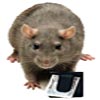 ICT is the most "Inappropriate Technology" for Learning
in the Indonesian Public Education Sector
(Phillip Rekdale)ICT is the most "Inappropriate Technology" for Quality Public Education and Learning. ICT threatens to destroy creativity and innovation through programmed learning (e-Learning - Behaviorism) and only extends the current problems - memory-based learning with controlled outcomes (education for robots). It also suffers from extremely limited penetration (ratio of "1 computer for 2,000 studens" (1:2,000)), there is practically no infrastructure in our schools, implementation is expensive and maintenance costs are extremely high, many school budgets are insufficient to maintain the schools themselves, let alone hundreds of computers (tens of millions of computers at the national level).... Ref: "Appropriate Technology" 

"Tens of thousands of schools are in poor repair and many are collapsing including 70% schools in DKI Jakarta - In Jakarta alone, 179 Schools are not Fit for Use! - Almost 80% of School Buildings in Pesawaran Need Serious Repairs, etc-etc-etc","The total number of (Primary and Junior Secondary School) classrooms that need urgent repairs has risen from 640,660 (2000-2004) to 739,741 (2004-2008) by 15,5 percent." (ICW) - The situation is becoming worse, not improving! Ref: "5 Steps To Quality Education" 

One Very Significant Current Concern is that even Overseas AID Agencies are now being influenced by the Rhetorical Nonsense from ICT Consultants. Students need to learn ICT Skills for Vocational and Academic Purposes (Give Them Computers), However, Utilizing E-Learning, besides being Impracticable in Indonesia also Threatens The Quality of Education (kills self-expression, creativity, etc.). We certainly do not need E-Learning to achive the Highest Quality Learning Standards. 

As our Deputy Minister for Education stated recently at the Faculty of Teacher Education and Education Science, Indonesia Catholic University Atma Jaya": 

"Students are not given the freedom to express their own individual ideas and opinions so creativity is being killed." -- Fasli Jalal Ref: (see below) 

AID Organizations and Agencies, because of their growing integration of ICT in their learning programs need to ask themselves, are they really prioritizing Education Development, or through their Support for Programmed Learning only just being utilized by the ICT and other industries to Develop "Consuming Robots" to ensure the futures of Business and Corporate Interests? "Our Market Regime and Public Education" "Teachers Are Still Too Dominant In The Classroom"
(Deputy Minister for Education)"JAKARTA, KOMPAS.com - The learning process in schools is still boring and not an enjoyable process for learners because the teachers are too dominant in the classrooms. 

'Students are not given the freedom to express their own individual ideas and opinions so creativity is being killed.' -- Fasli Jalal 

'Students are not given the freedom to express their own individual ideas and opinions so creativity is being killed. stated the Deputy Minister for Education Mr. Fasli Jalal during a discussion panel about Professional Teacher Education at the Faculty of Teacher Education and Education Science at the Indonesia Catholic University Atma Jaya, Saturday (4/12/2010)" 

Education Network Salutes Professor Fasli Jalal. 

What is the main problem with the implementation of education in Indonesia (besides corruption), yes, our 'Students are not given the freedom to express their own individual ideas and opinions so creativity is being killed.'. - Can we possibly hope that our graduates will be Active (or Pro-Active), Creative, and capable of Contributing To The Development Of Our Country Through Passive-Learning? "60% of Graduates from our Universities are Unemployed", Over 30,000 graduates are unemployed in one district alone - Bekasi (near Jakarta). 

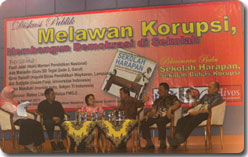 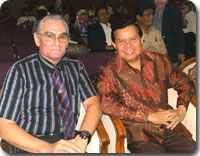 